NUOVA SABATINI "Ter": riapertura sportelloCarissimi Colleghi, come a voi è ben noto, con la Legge 11 dicembre 2016, n. 232 (legge di bilancio 2017) è stato prorogato al 31 dicembre 2018 il termine per la concessione dei finanziamenti per l’acquisto di nuovi macchinari, impianti e attrezzature da parte delle piccole e medie imprese. Conseguentemente, il plafond di Cdp (Cassa Deposito e Prestiti) è stato incrementato fino a 7 miliardi di euro e sono stati stanziati ulteriori 560 milioni di euro, relativamente agli anni 2017-2023, per la corresponsione dei contributi a favore delle PMI.Il MiSE concede un contributo in favore delle PMI, che copre parte degli interessi a carico delle imprese sui finanziamenti bancari, in relazione agli investimenti realizzati. Tale contributo è pari all’ammontare degli interessi, calcolati su un piano di ammortamento convenzionale con rate semestrali, al tasso del 2,75% annuo per cinque anni. L'agevolazione è rivolta attute le categorie di PMI.L'investimento può andare da un minimo di 20.000€ fino ad un massimo di 2.000.000 €.Il finanziamento bancario o leasing finanziario deve avere una durata massima di 5 anni comprensiva di un periodo di preammortamento di massimo 12 mesi.Le PMI hanno inoltre la possibilità di beneficiare della garanzia del Fondo di garanzia PMI, fino alla misura massima prevista dalla vigente normativa (80% dell’ammontare del finanziamento bancario). Le spese ammissibili, riguardano l’acquisto, o l’acquisizione nel caso di operazioni di leasing finanziario, di macchinari, impianti, beni strumentali di impresa, attrezzature nuovi di fabbrica ad uso produttivo e hardware, classificabili, nell’attivo dello stato patrimoniale. Nonché di software e tecnologie digitali, destinati a strutture produttive già esistenti o da impiantare, ovunque localizzate nel territorio nazionale.Soggetti beneficiari micro, piccole e medie imprese di TRASPORTOcon sede operativa in Italiaiscritte nel Registro Impresenel pieno e libero esercizio dei propri dirittiSpese agevolabiliacquisto nuovi mezzi mobilisemirimorchiattrezzatura variaContributoA fronte della concessione di finanziamenti o leasing di importo tra 20.000 e 2.000.000 €, con durata massimo 5 anni dalla data della stipula del contratto per i finanziamenti bancari e massimo 5 anni dalla data di consegna del bene per i leasing è riconosciuto un contributo in conto impianti nella seguente misura:pari agli interessi calcolati convenzionalmente con un piano di ammortamento a rate semestrali per l’importo dell‘investimento al tasso del 2,75% annuo per la durata di cinque anni;CumulabilitàLe agevolazioni della legge Sabatini sono cumulabili con:altri aiuti di Stato per le medesime spese nel rispetto dei massimali fissati dai regolamenti di riferimentol’intervento del Fondo Centrale di GaranziasuperammortamentoLa nostra Organizzazione, attraverso la propria Rete di Consulenti, offre assistenza e consulenza sullo strumento affiancando l'Imprenditore o il Professionista ad ottenere risorse finanziarie agevolate. Per ogni altra informazione o chiarimento non esitate a contattarci.Cordiali saluti.	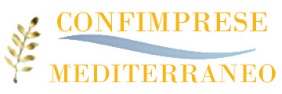                                                                                                                                       La Direzione 